AWS 웹 구축1.AWS 구성네트워크, 보안, L4, 서버, DB, 스토리지, CDN 등등이 사용1.1AWS 용어2.웹 구축2.0구성도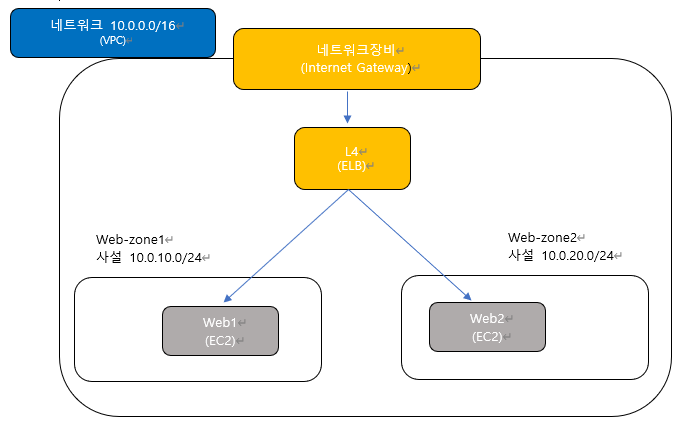 서버는 EC2로 생성한다.web1와 web2는 동일한 기능을 하는 웹서버이다.L4는 서버 2대를 이중화해주는 장비이다.2.1네트워크(VPC) 설정VPC는 네트워크이다.Virtual Private Cloud로 가상 개인 네트워크를 구축하게 해 준다.외부와 연동이 되는 Public과 외부에서 접속하지 못하는DB 서버 네트워크인 Private를 구축하게 해 준다.VPC에서 서버 넷(subnet)을 나누어 정책을 적용한다.2.1.1 VPC 생성[서비스] – [네트워킹 및 콘텐츠 전송] – [VPC] 클릭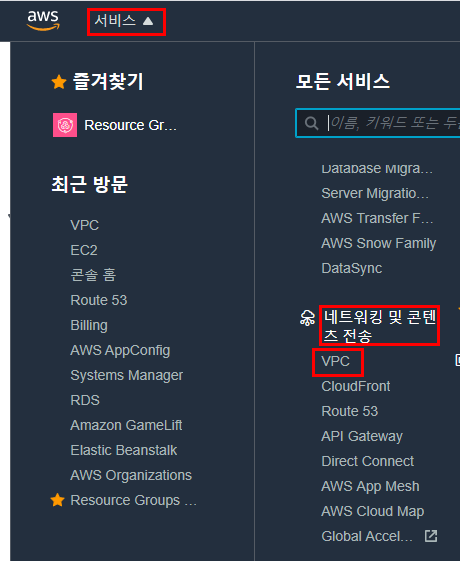 [VPC] – [VPC 생성] 클릭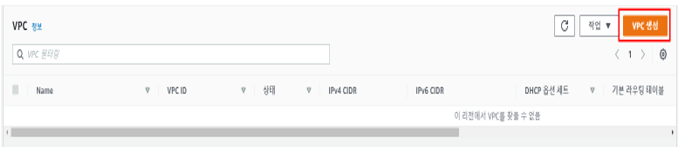 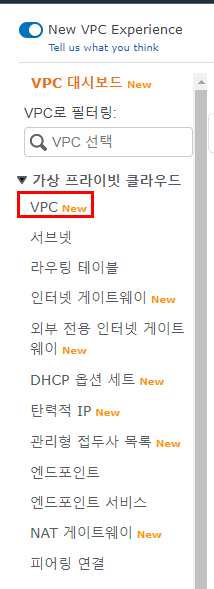 이름 및 네트워크 설정[10.0.0.0/16]로 B class를 기본 네트워크로 설정한다 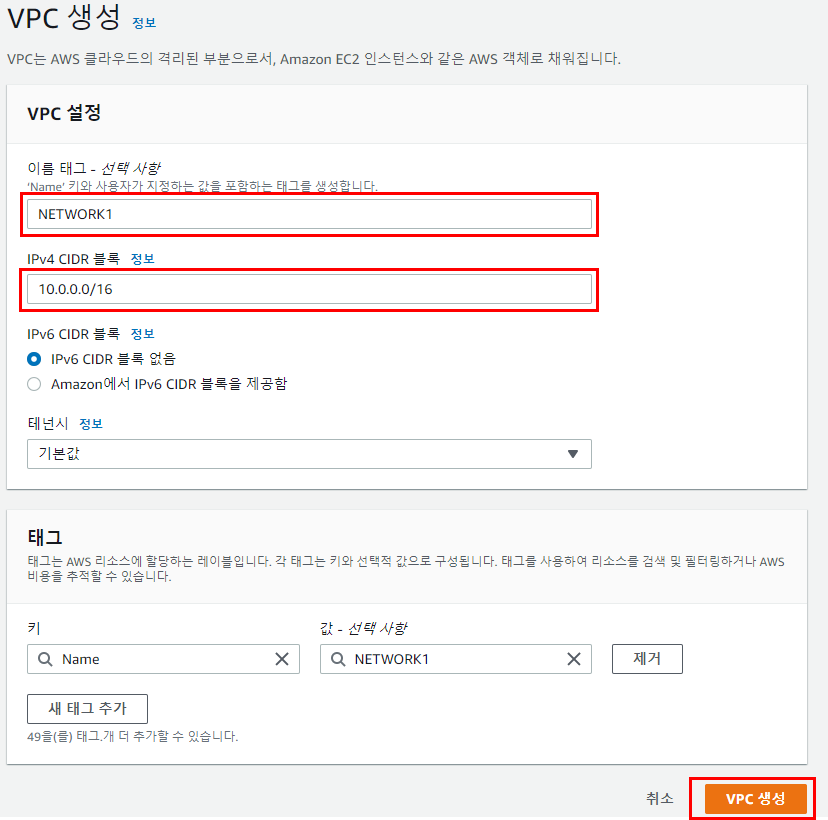 .VPC 생성 확인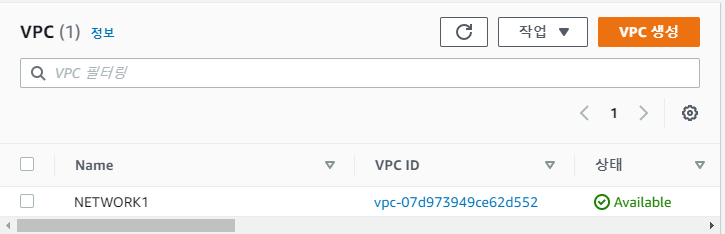 2.2서브넷 설정 2.2.1 서브넷 생성[서브넷] – [서브넷 생성]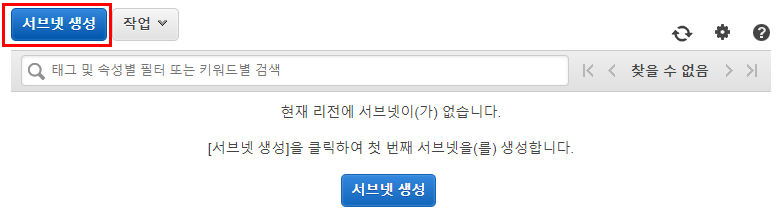 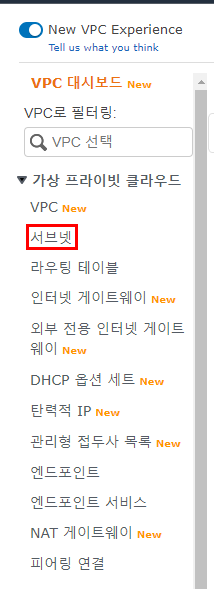 이름, VPC, 가용 영역, IPv4 CIDR 블록 설정이중화를 위해 2a 지역과 2c 지역 하나 식 지정한다.[10.0.10.0/24] C-class하나 만든다.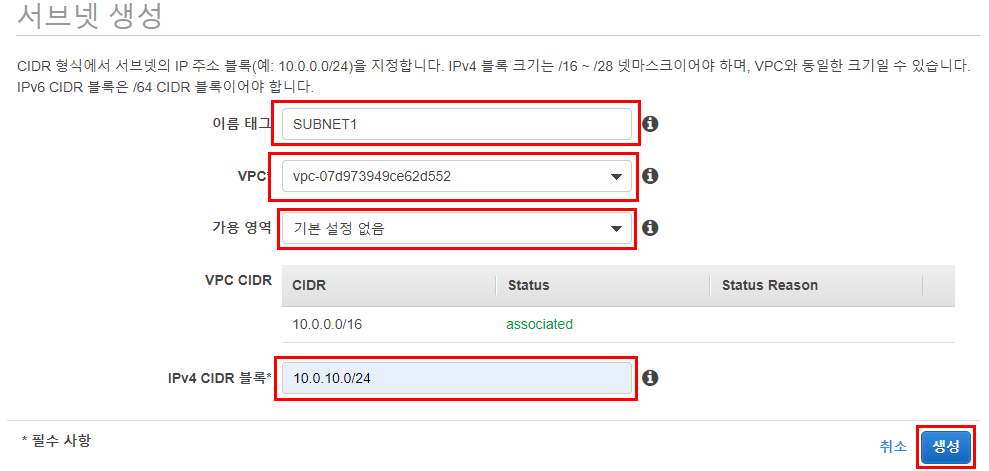 서브넷 생성 확인이와 같이 [10.0.20.0/24] C-class하나 더 생성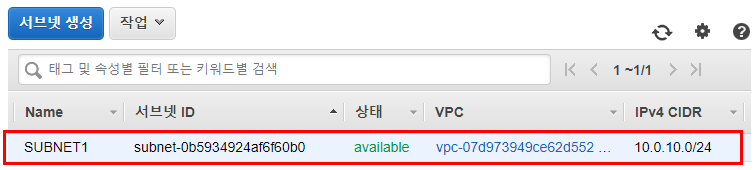 2.3게이트웨이 설정   2.3.1 [인터넷 게이트웨이] – [인터넷 게이트웨이 생성] 클릭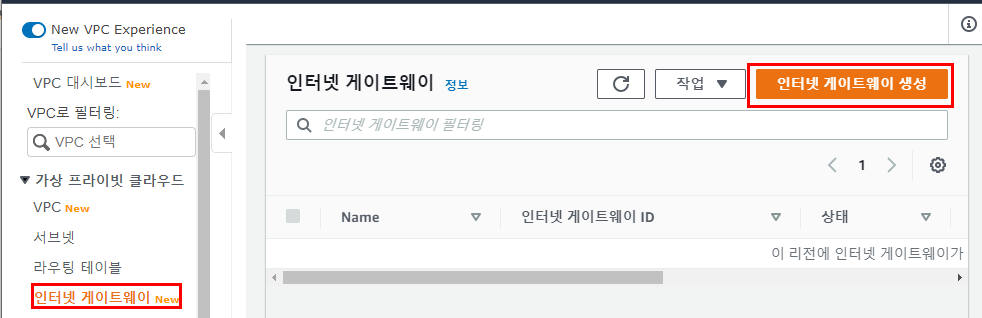 2.3.2 [인터넷 게이트웨이 이름 설정] – [인터넷 게이트웨이 생성]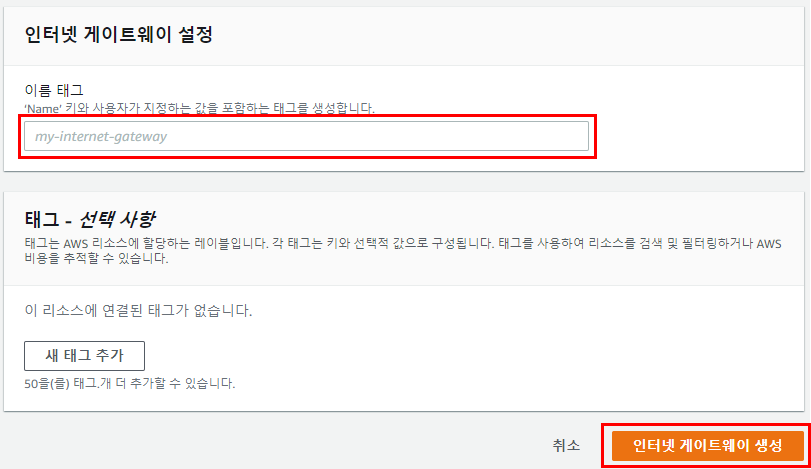 2.3.3 인터넷 게이트웨이 VPC 연결 [작업] – [VPC에 연결] 클릭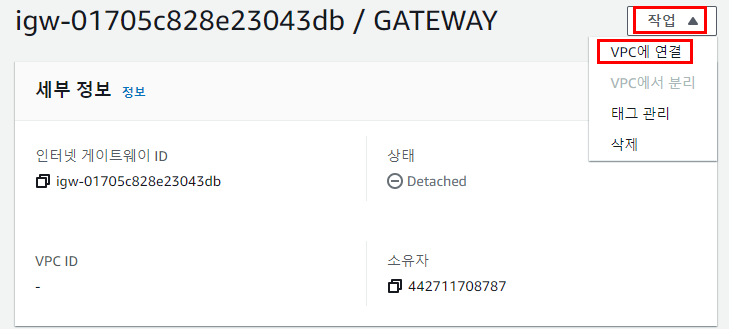 사용 가능한 VPC 설정해 놓고 인터넷 게이트웨이 연결 클릭  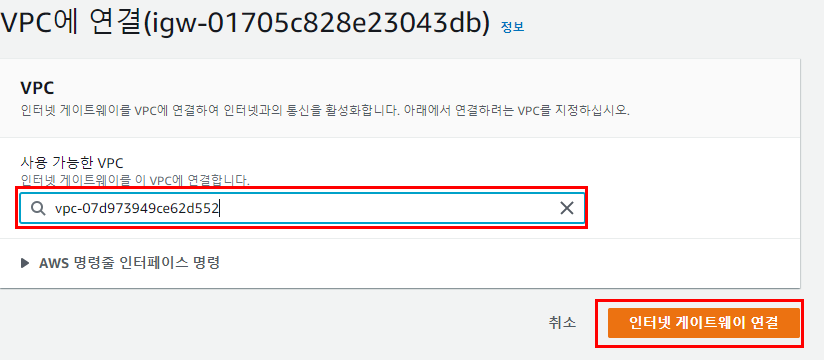 인터넷 게이트웨이 생성 및 VPC 연결 확인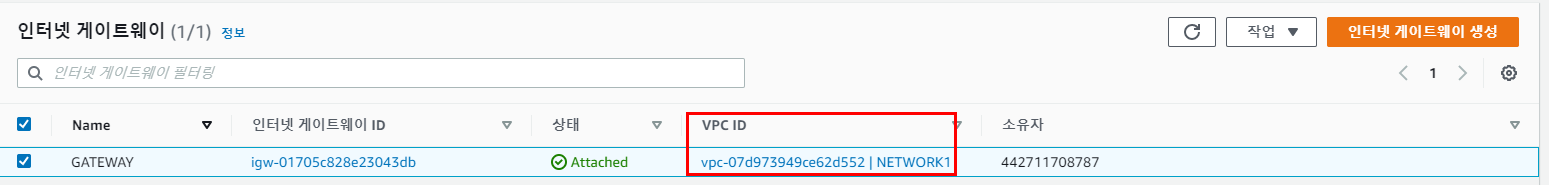 2.4 Route Tables 설정모든 패킷 (0.0.0.0/0)을 게이트웨이 igw로 가도록 꼭 설정하도록 한다
외부에서 접속했을 때 응답을 주려면 디폴트(0.0.0.0/0)가 설정되어 있어야 한다[라우팅 테이블] – [라우팅] – [라우팅 편집] 클릭 (VPC 설정하면 자동으로 라우팅 테이블 생성)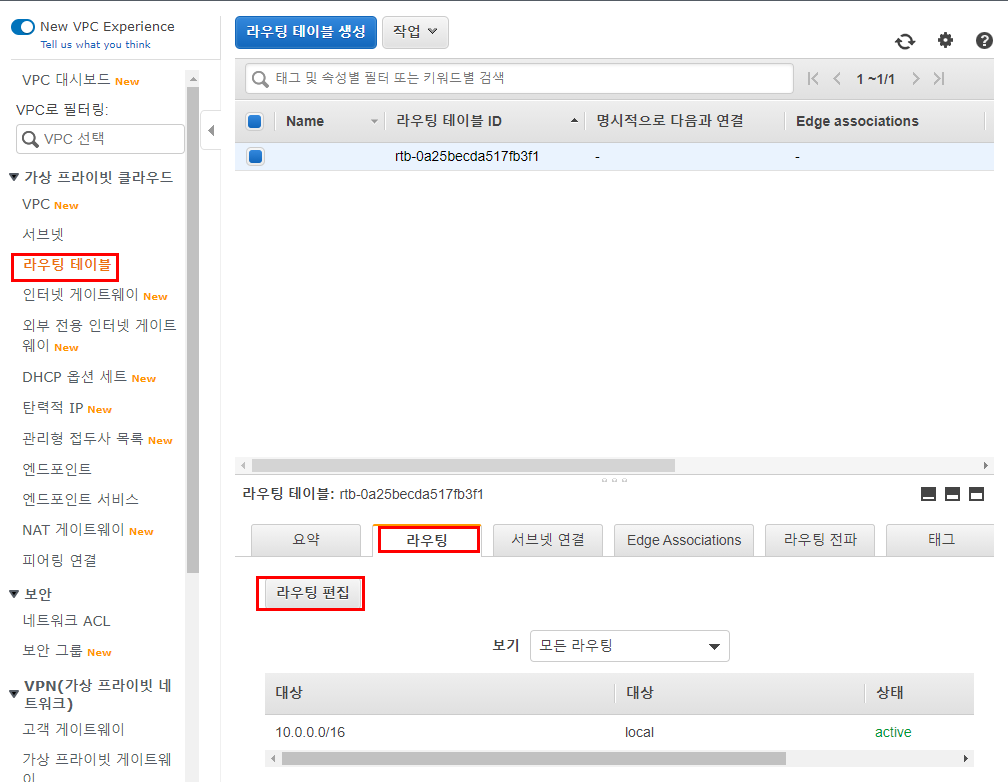   [라우팅 추가] – [0.0.0.0/0 (디폴트)] – [게이트웨이로 설정] – [라우팅 저장]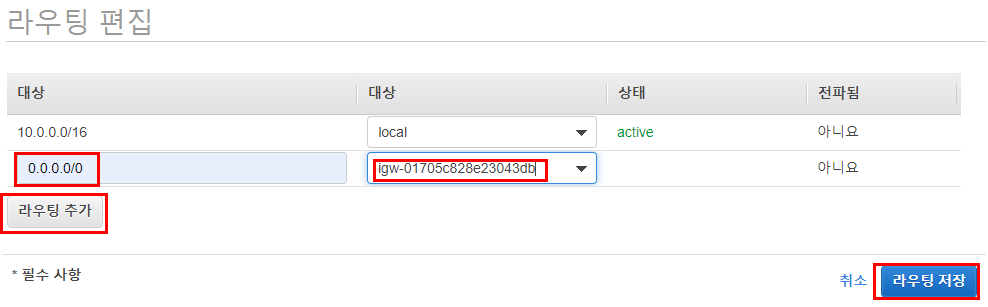 라우팅 설정 확인 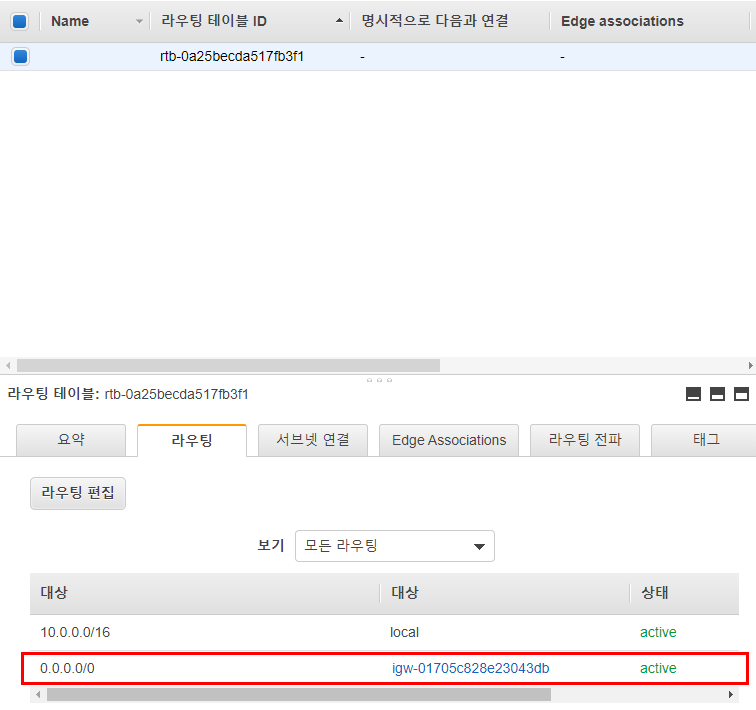 2.5 EC2 서버 만들기   [서비스] – [EC2] 클릭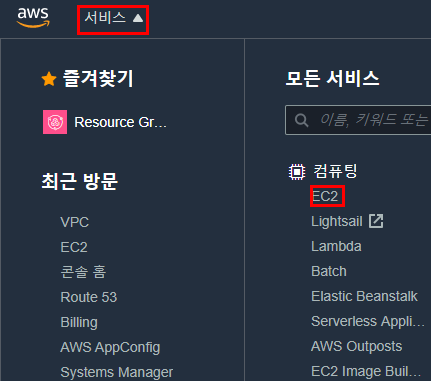 [인스턴스] – [인스턴스 시작]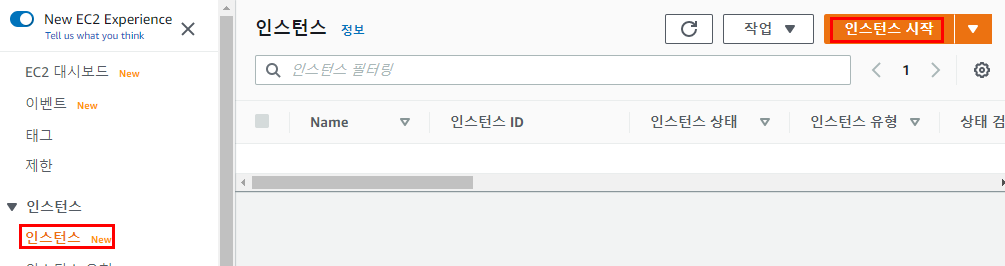 Amazon Linux2 클릭-어떤 os를 설치할지 선택(프리티어 기준으로 선택해야지 무료)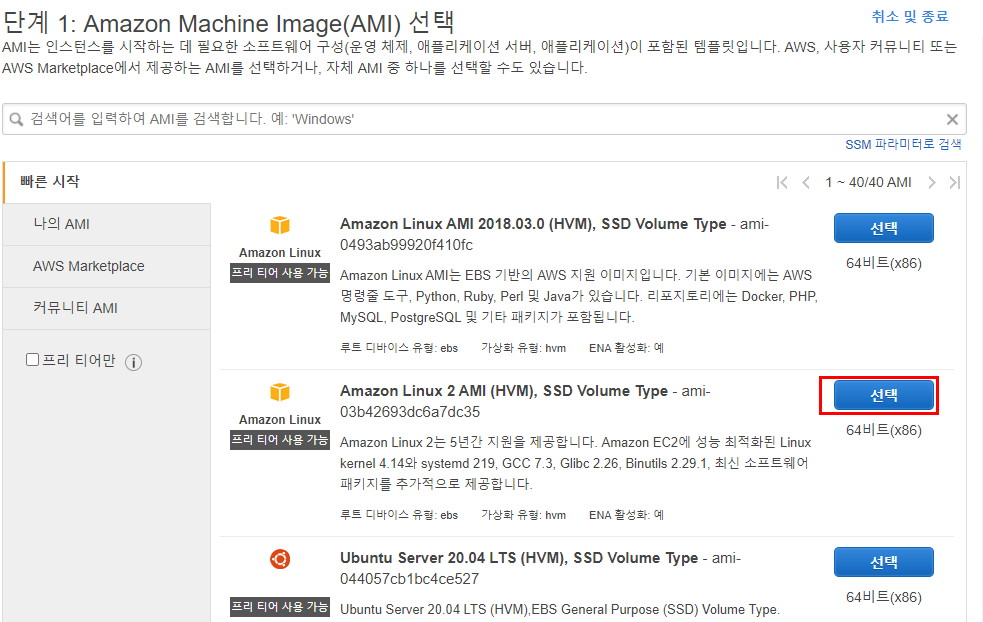 [vCPUs, 메모리, 스토리즈 선택] – [다음] 클릭 -프리티어 기준으로 하나 밖에안됨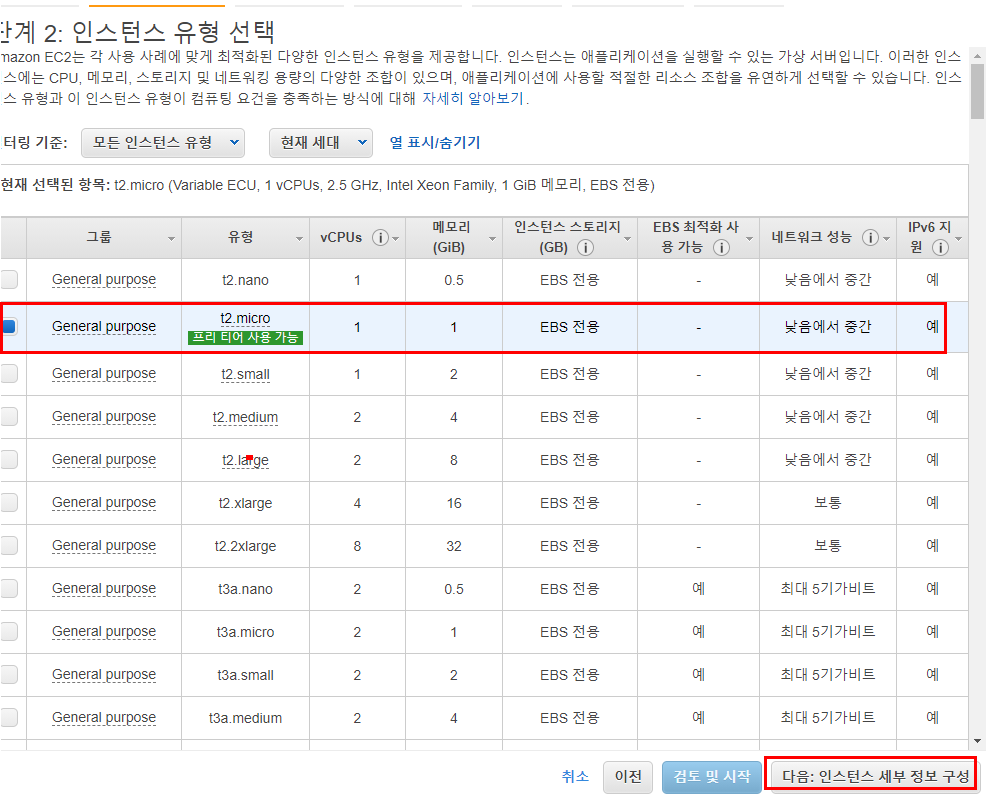 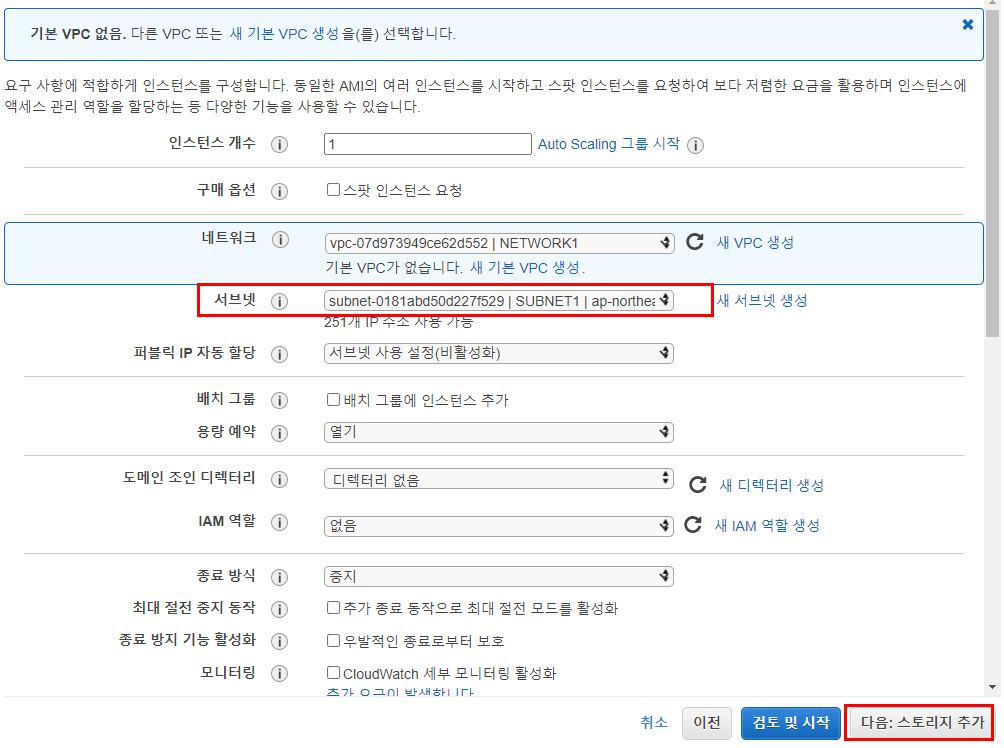 [서브넷 선택] – [다음][스토리지 추가] – [다음]-30GB 무료이기 때문네 추가 거기에 맞쳐 추가해도됨 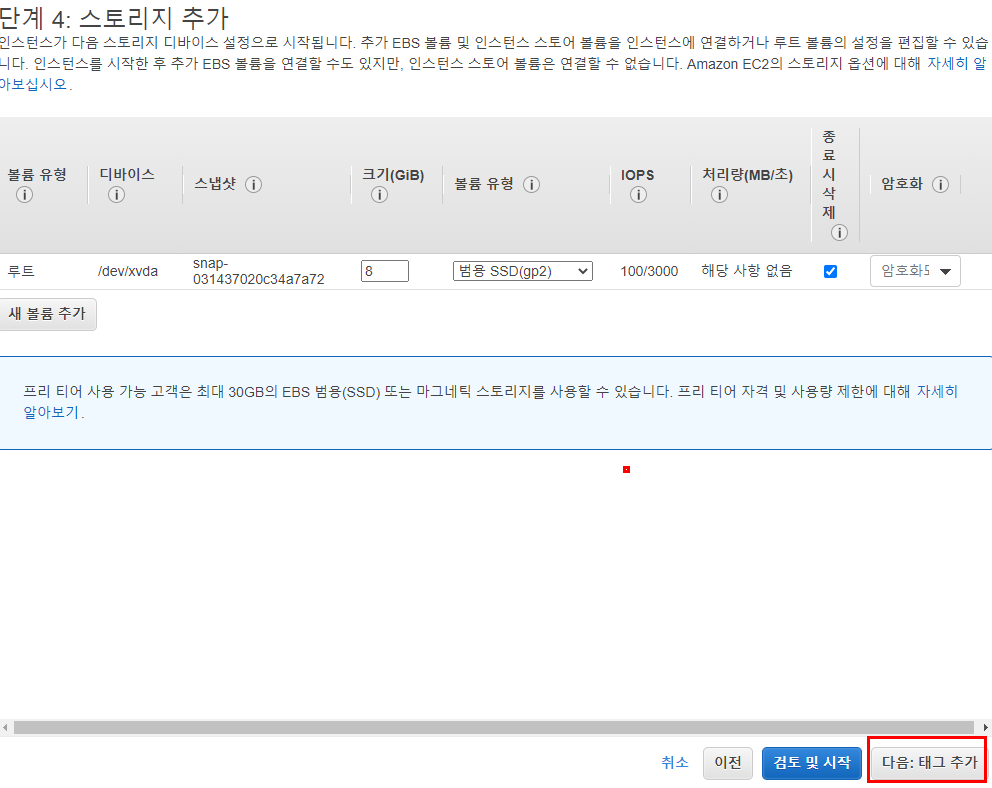 [태그 추가] – [다음]-이름 설정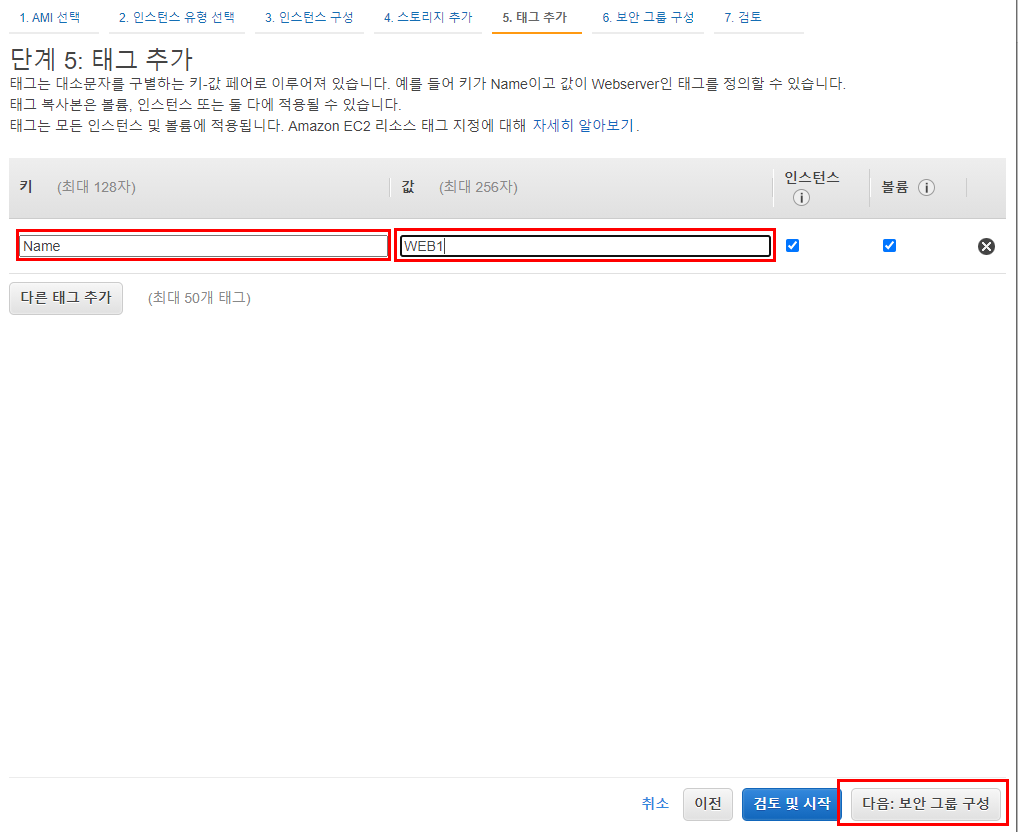 보안 그룹 구성[기존 보안 그룹 선택] – [기존 보안 그룹 ID 선택] – [검토 시작] 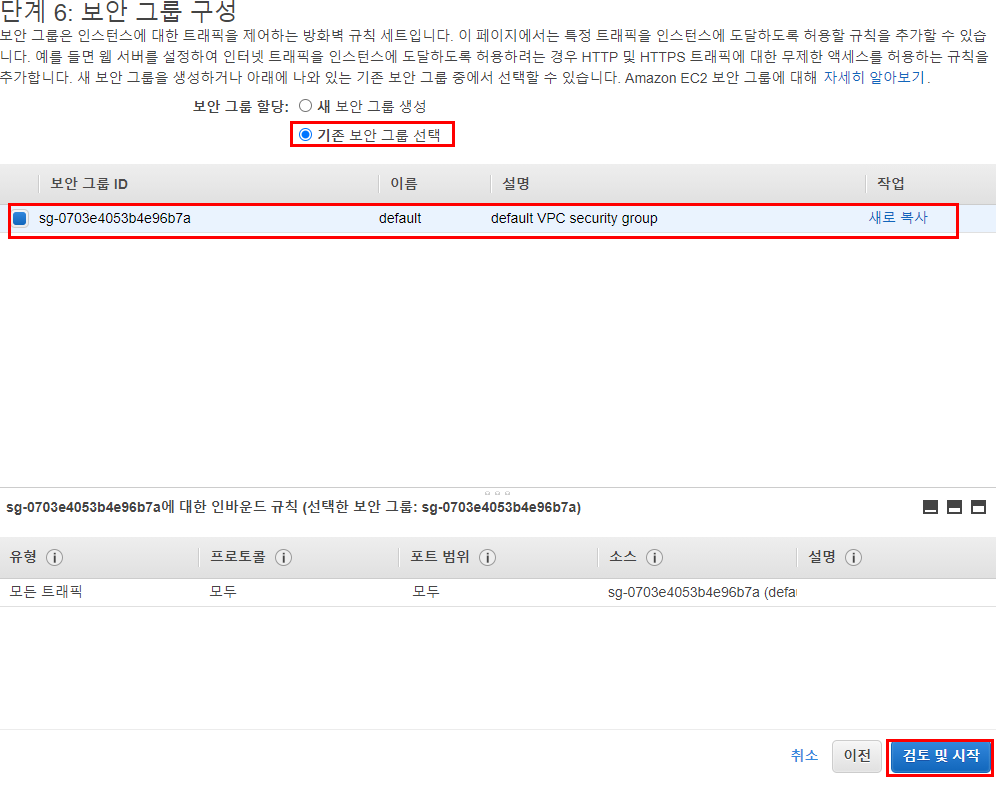 [설정 값 확인] – [시작]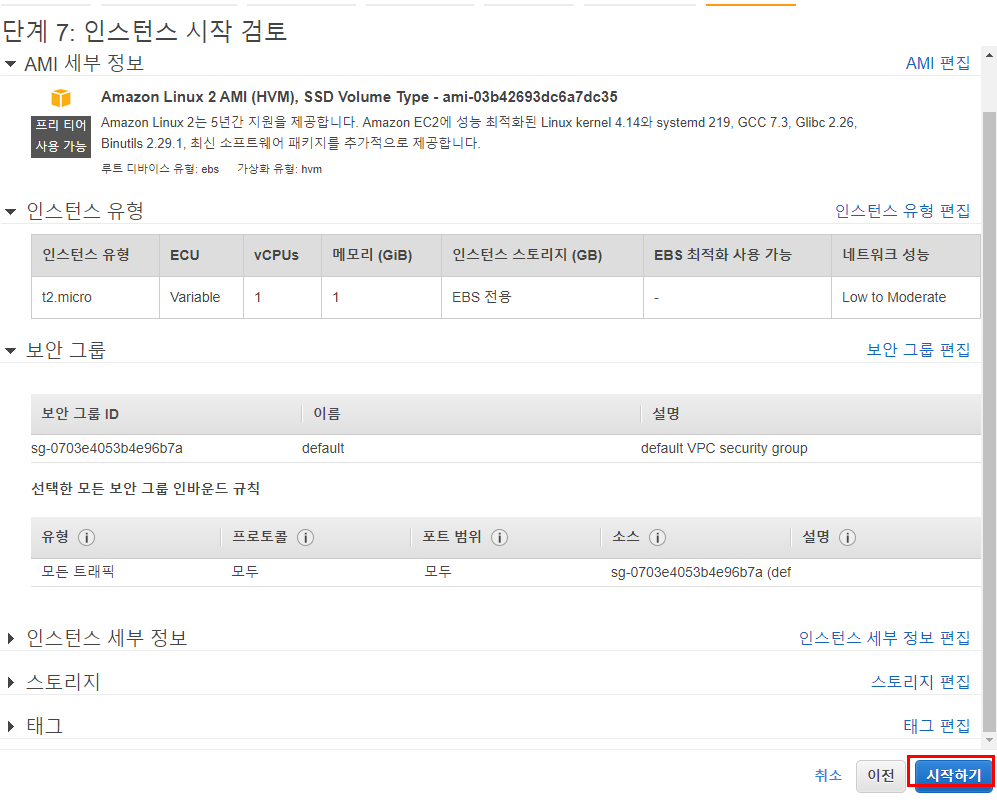 키 페어 생성-프라이빗 키로 써 ssh를 통해 인스턴스에 안전하게 접속할 수 있도록 해준다(단 없으면 접속 불가능 재발급 받기 까다로움)[새 키 페어 생성] – [이름 설정] – [키 페어 다운] – [인스턴스 시작] 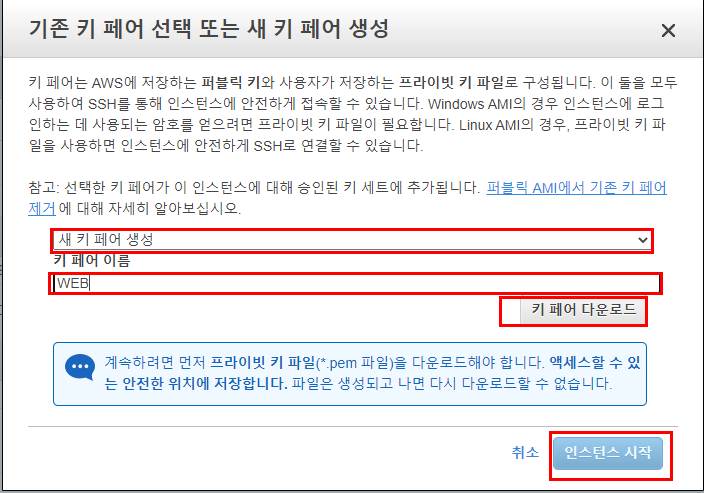 인스턴스 생성확인이와 같이 하나 더 생성 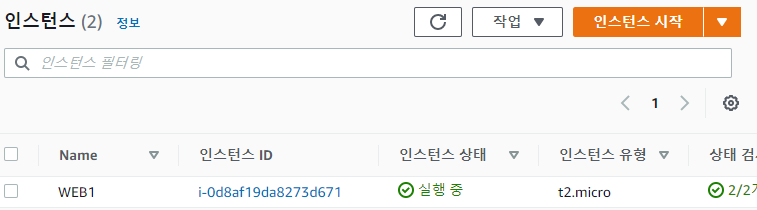 2.6 고정 공인 ip 설정 및 인스턴스랑 연결 고정 공인 ip 생성[탄력적 ip] – [탄력적 ip 주소 할당]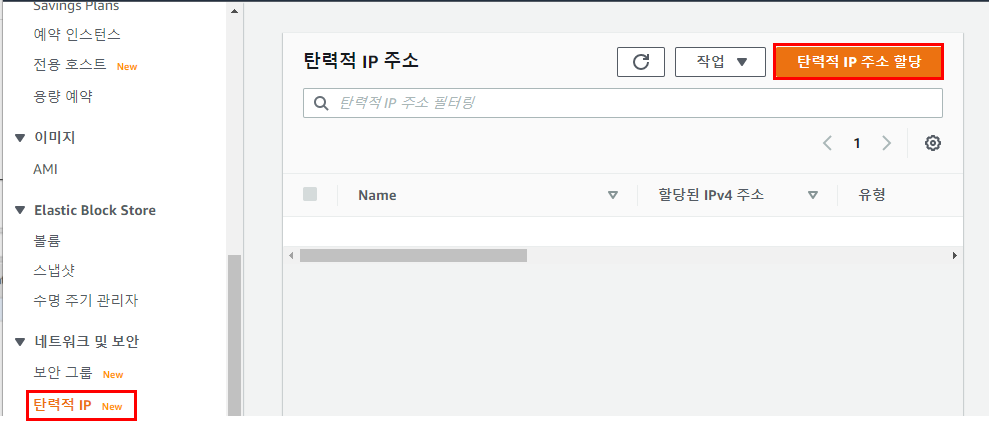 [Amazon] – [할당]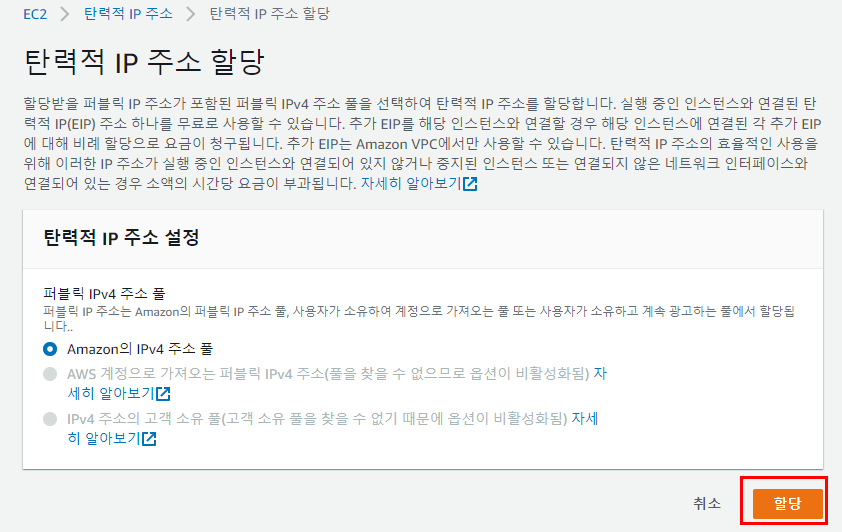 [작업] – [탄력적 ip 주소 연결]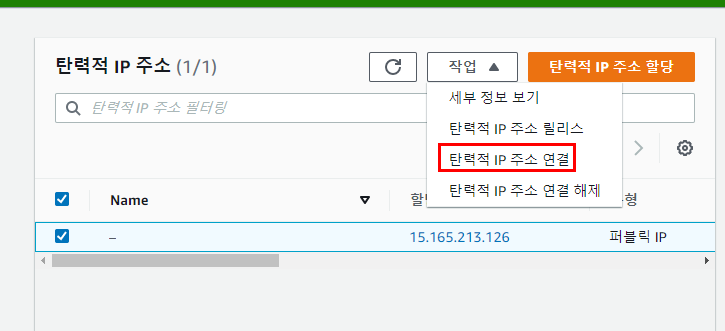      [인스턴스 선택] – [연결할 인스턴스 선택] – [프라이빗 ip 주소 설정]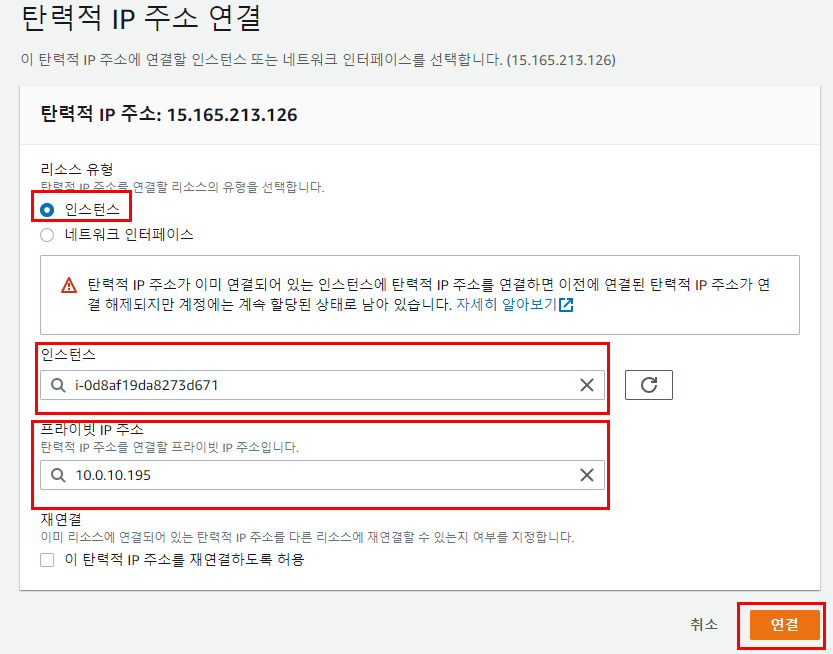     연결 확인     이와 같이 하나 더 생성 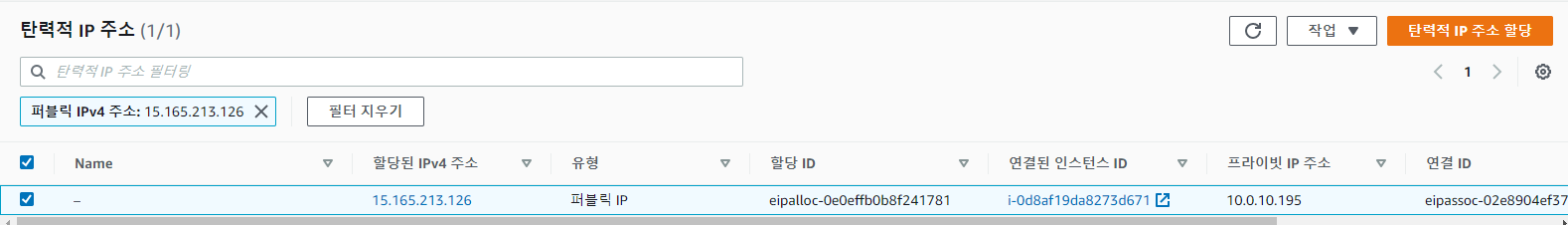 2.7보안 그룹 설정[보안 그룹] – [작업] – [인바운드 규칙 편집]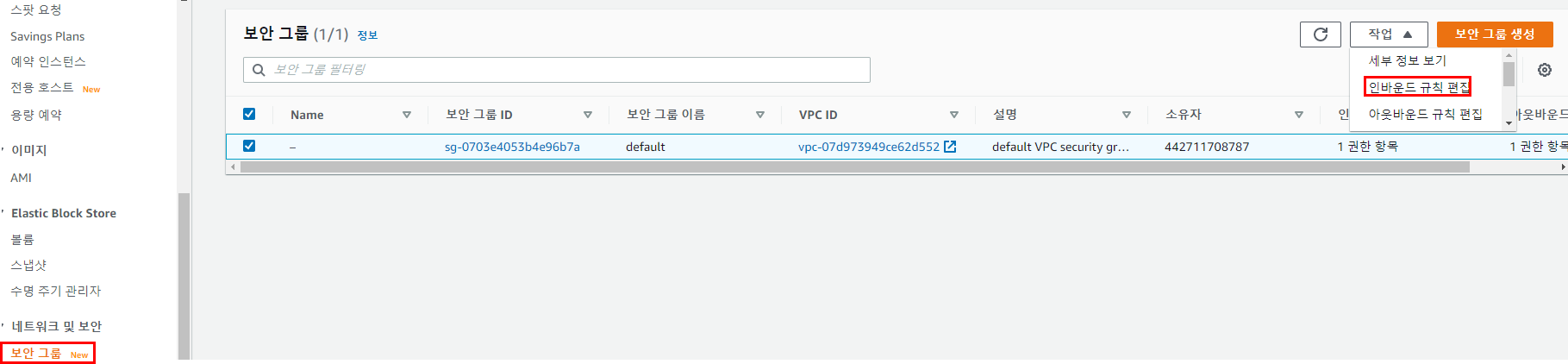 외부에서 80, 22 접속되도록 허용한다.웹서버, ssh포트로 접속(ssh는 자기 ip 대역대 입력하면 된다)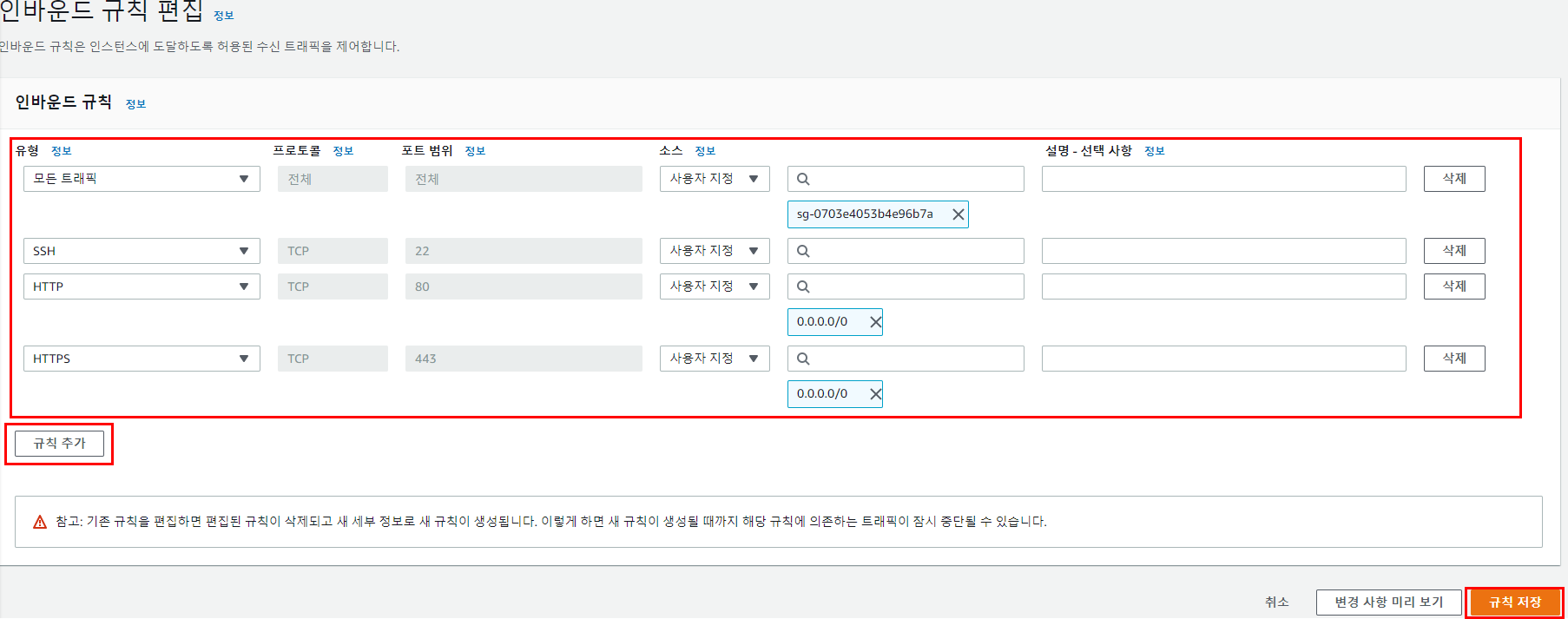 인바운드 규칙 클릭해서 설정 확인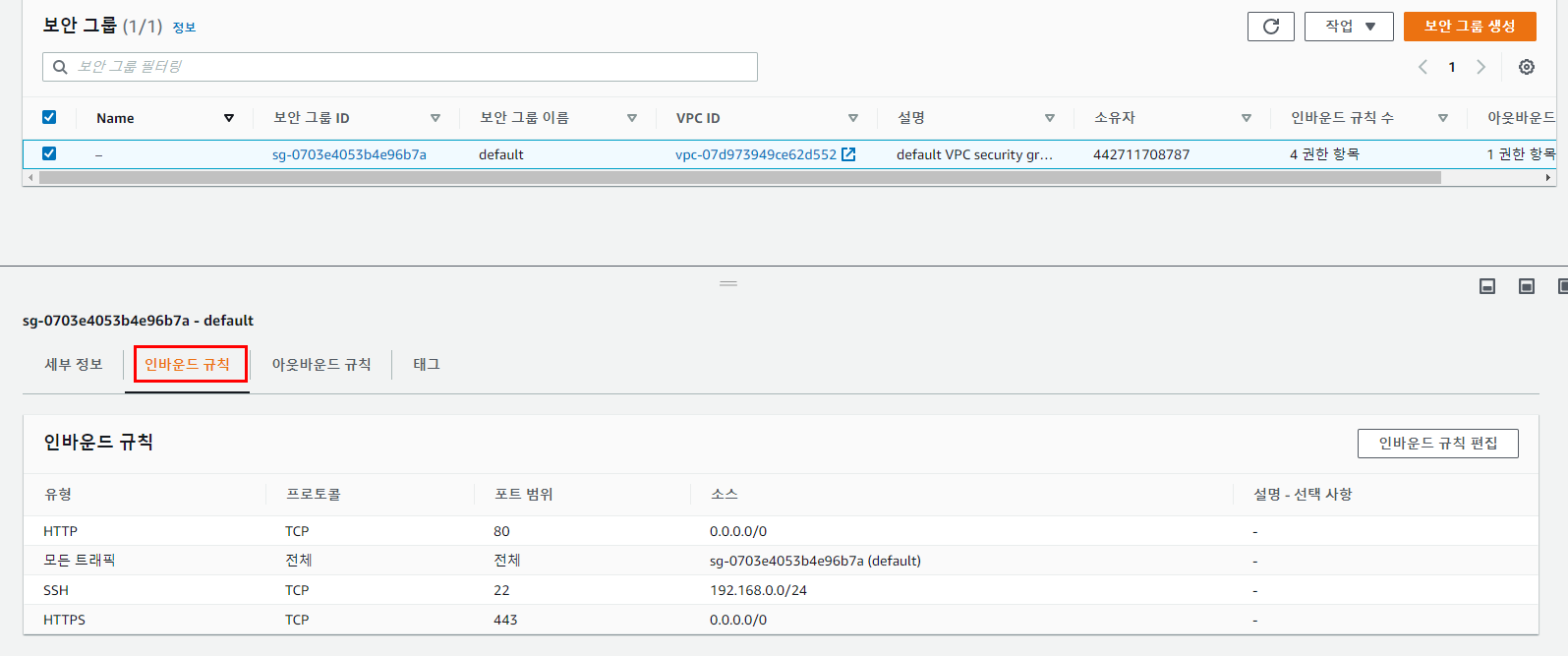 2.8 웹 서버 구축   [인스턴스] -> [연결] 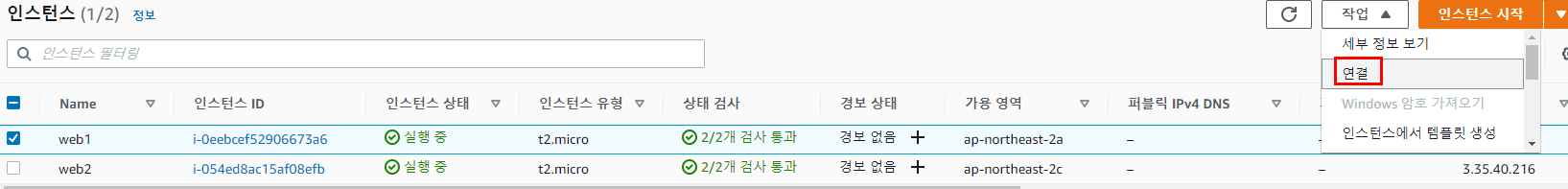 [Ssh 클라이언트 클릭] -> 예: 라고 나오는 뒤쪽 복사 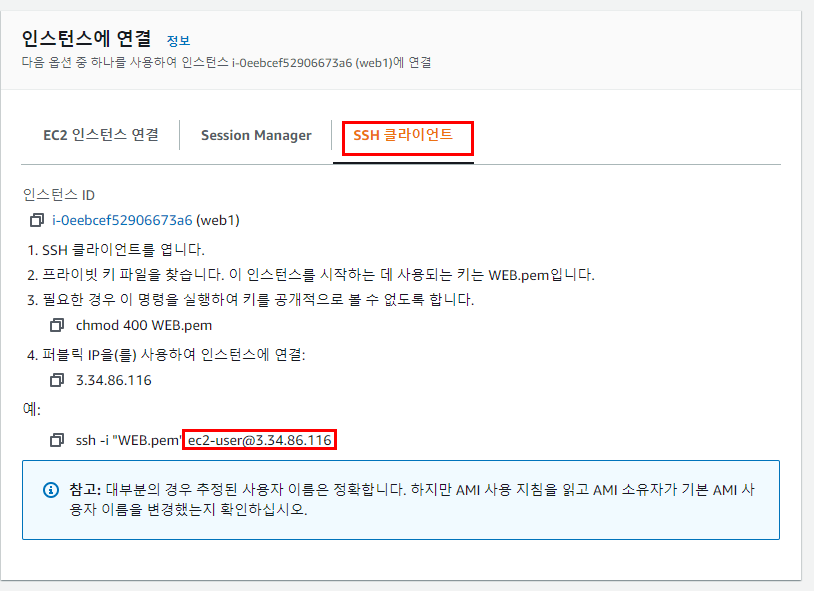 Cmd 열고 입력 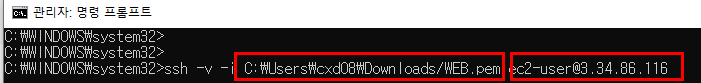 ssh -v -I (프라이빗 키 위치) (ssh클라이언트 복사한 내용)접속 확인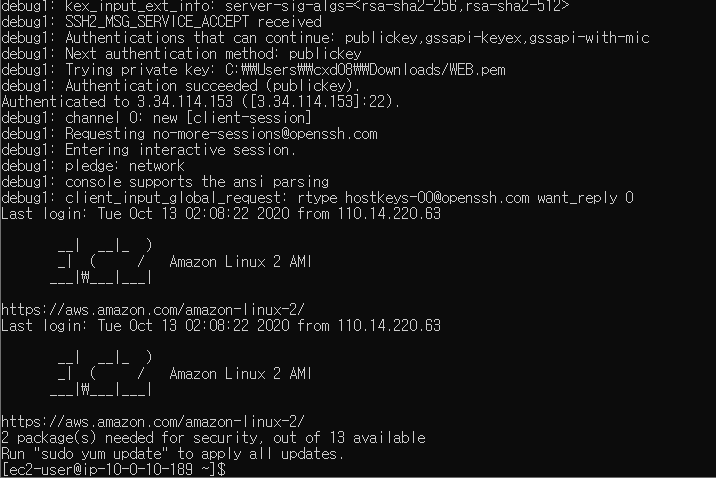 아파치 설치웹브라우저 열고 퍼블릭 ip 입력 정상 확인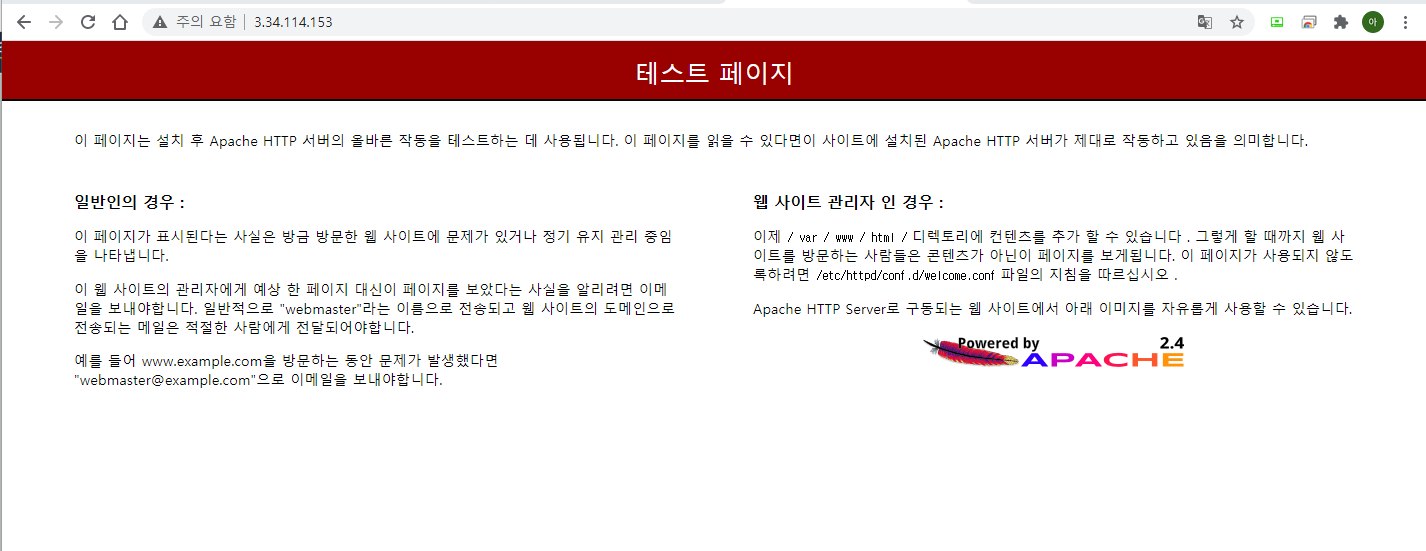 2.9로드 밸런서(이중화)[로드밸런서 클릭] -> [로드밸런서 생성]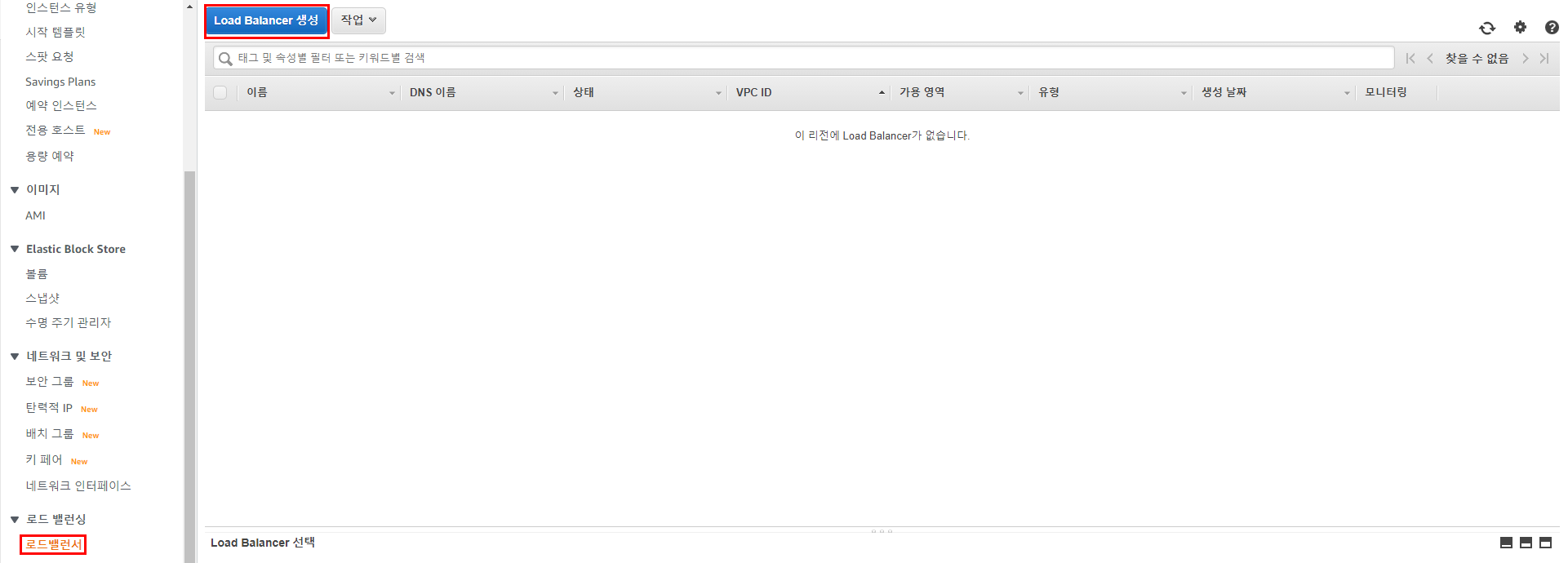 \Classic load balancer 생성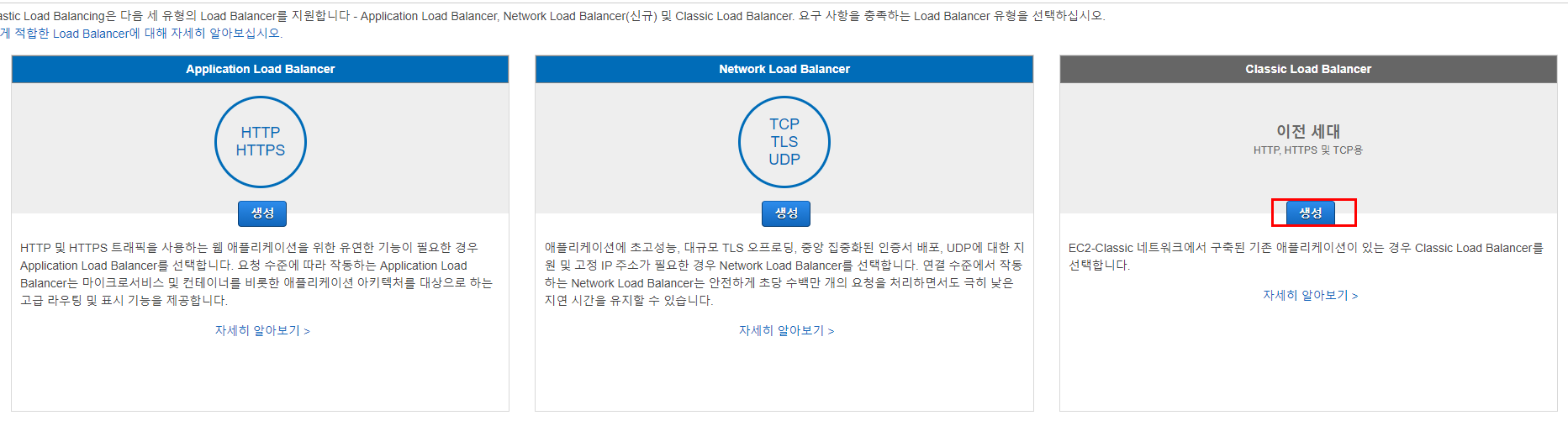 Load Balancer 구성-이름, 가용 영역 입력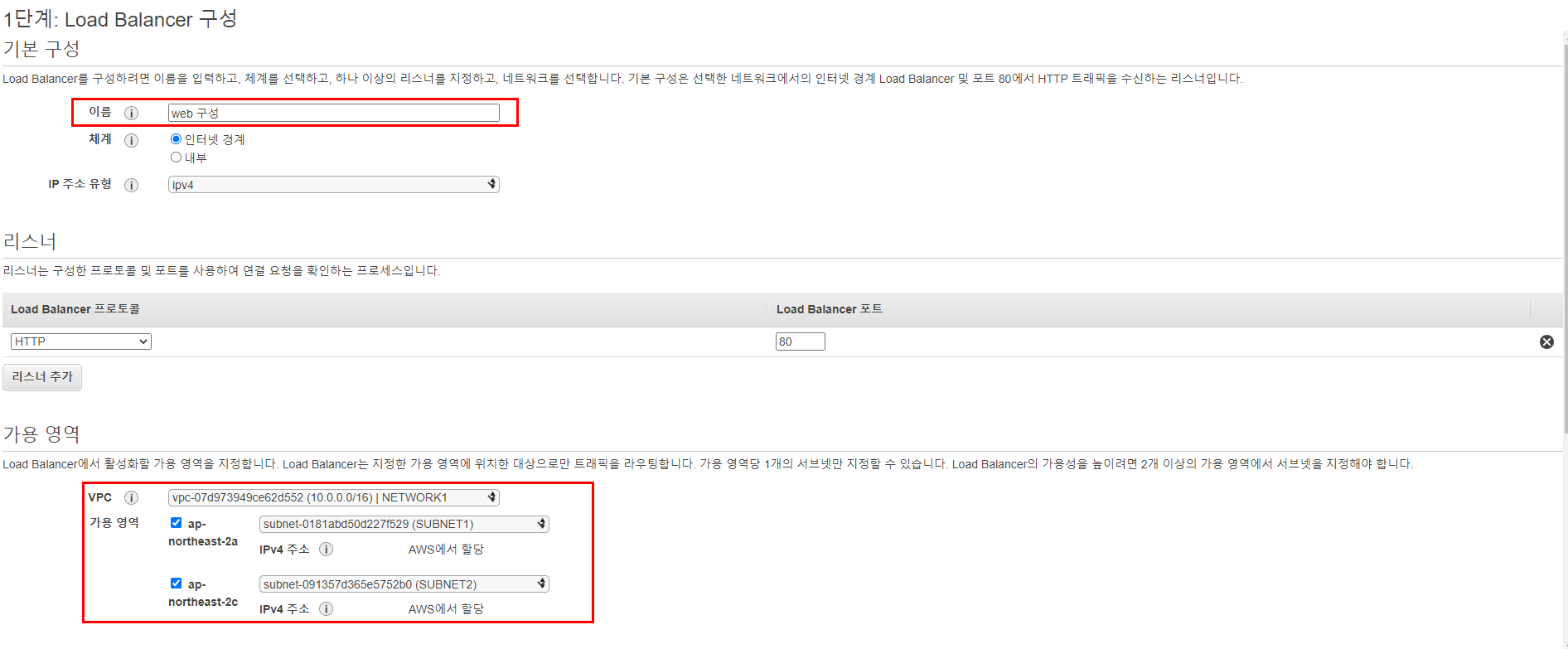 보안 그룹 구성 -기존 보안 그룹 선택대상 등록-이중화 할 인스턴스를 클릭 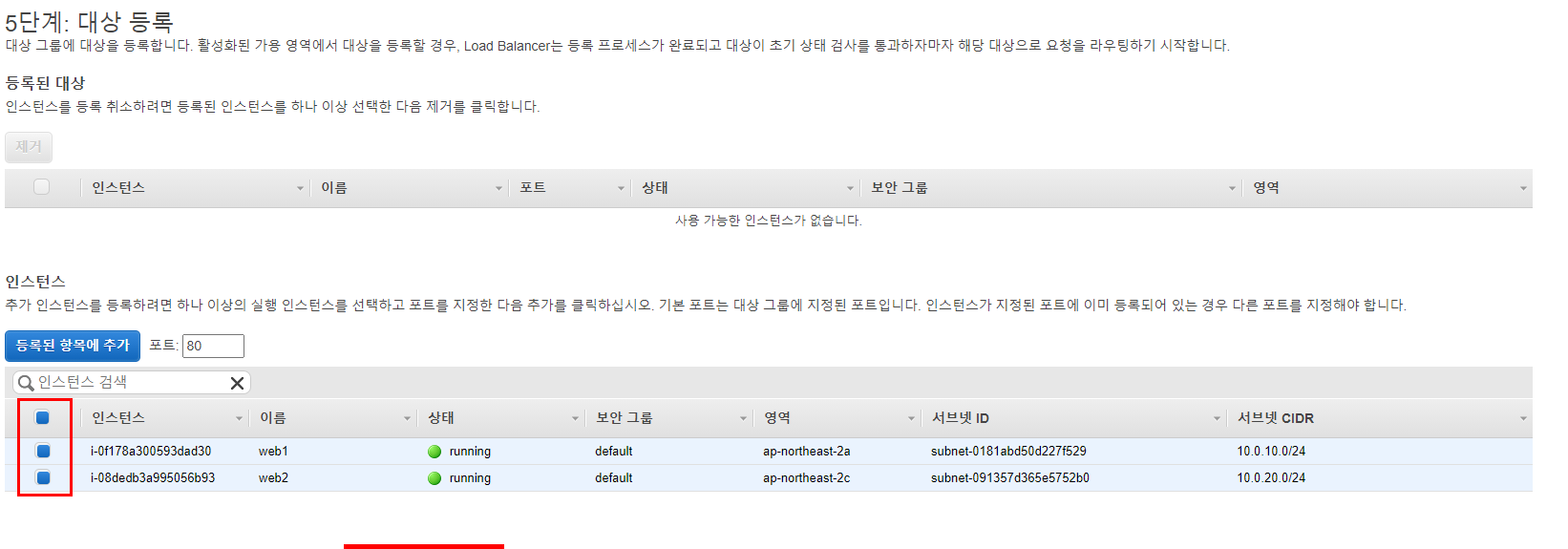 Load Balancer 생성 확인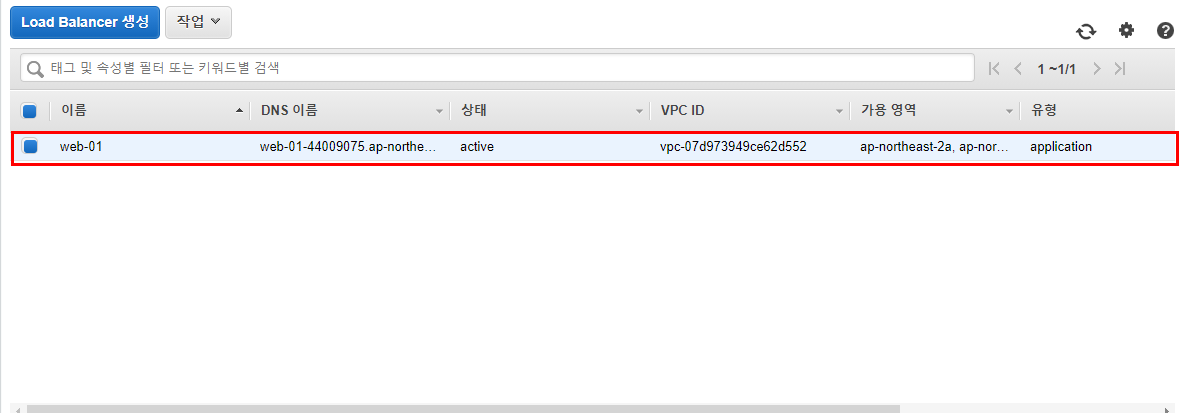 이중화 확인-DNS를 복사해서 브라우저 주소창에 입력하면 기존 인스턴스 웹페이지를 구축한 곳으로 들어가게 된다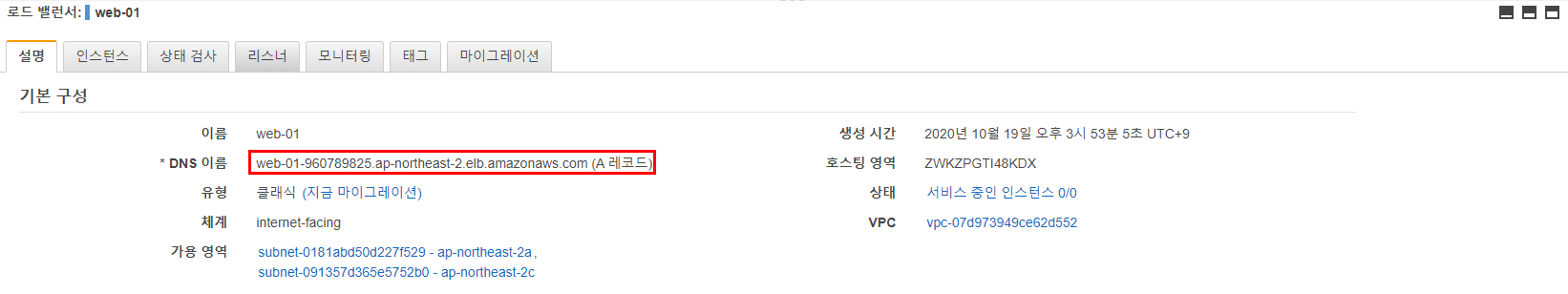 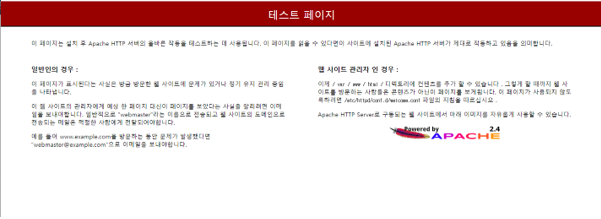 전통 인프라 AWS네트워크VPC보안정책SECURITY GROUPL4ELB서버EC2DNSROUTE 53DBRDS스토리지S3CDNCloudFrontNATNAT배포시스템OpsWorks장애알림NAT서버접근방식VPN